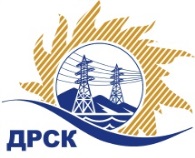 Акционерное Общество«Дальневосточная распределительная сетевая  компания»Протокол № 277/УПр-ВПзаседания закупочной комиссии по выбору победителя по открытому  запросу предложений на право заключения договора: «Периодический медицинский осмотр работников филиала Приморские ЭС» закупка 1234 раздел 9   ГКПЗ 2018ПРИСУТСТВОВАЛИ: члены постоянно действующей Закупочной комиссии АО «ДРСК»  1-го уровня.Форма голосования членов Закупочной комиссии: очно-заочная.ВОПРОСЫ, ВЫНОСИМЫЕ НА РАССМОТРЕНИЕ ЗАКУПОЧНОЙ КОМИССИИ: Об утверждении результатов процедуры переторжки.Об итоговой ранжировке заявок.О выборе победителя запроса предложений.РЕШИЛИ:ВОПРОС 1 «Об утверждении результатов процедуры переторжки»Признать процедуру переторжки состоявшейся.Принять окончательные цены заявок участниковВОПРОС 2 «Об итоговой ранжировке заявок»Утвердить итоговую ранжировку заявокВОПРОС 3 «О выборе победителя запроса предложений»Признать Победителем открытого запроса предложений «Периодический медицинский осмотр работников филиала Приморские ЭС» участника, занявшего первое место в итоговой ранжировке по степени предпочтительности для заказчика: ООО «Приморский центр медосмотров» (ИНН/КПП 2537082820/253701001 ОГРН 1102537002996) на условиях: Цена: Планируемый объем работ: 4 230 000,00 руб. (НДС не применяется)  Суммарная стоимость единичных расценок:  2 778 940,00 руб. Срок выполнения работ: с мая 2018 г. по ноябрь 2018 г. г. Условия оплаты: в течение 30 (тридцати) календарных дней с момента подписания Акта обеими сторонамиИсп. Ирдуганова И.Н.Тел. 397-147г. Благовещенскг. Благовещенск«05»  апреля  2018«05»  апреля  2018ЕИС 31806164446 №п/пНаименование Участника закупки и место нахожденияОкончательная цена заявки, руб. без НДС.1ООО  «Приморский центр медосмотров» (ИНН/КПП 2537082820/253701001 ОГРН 1102537002996)Планируемый объем работ: 4 230 000,00 руб.  Суммарная стоимость единичных расценок:2 778 940,00 руб.2ООО  МЕДИЦИНСКИЙ ЦЕНТР «ЭКСПЕРТ» (ИНН/КПП 2721204808/272101001 ОГРН 1132721007121)Планируемый объем работ: 4 230 000,00 руб.Суммарная стоимость единичных расценок:   2 800 090,00 рубМесто в итоговой ранжировкеНаименование Участника закупки и место нахожденияОкончательная цена заявки, руб. без НДС.Балл по предпочтительностиПрименение приоритета в соответствии с 925-ПП1 местоООО  «Приморский центр медосмотров» (ИНН/КПП 2537082820/253701001 ОГРН 1102537002996)Планируемый объем работ:  4 230 000,00 руб.  Суммарная стоимость единичных расценок:2 778 940,00 руб.5,00нет2 местоООО  МЕДИЦИНСКИЙ ЦЕНТР «ЭКСПЕРТ» (ИНН/КПП 2721204808/272101001 ОГРН 1132721007121)Планируемый объем работ:  4 230 000,00 руб.Суммарная стоимость единичных расценок:   2 800 090,00 руб4,97нетСекретарь Закупочной комиссии: Елисеева М.Г.  _____________________________